Bærekraftig reisemålStatusrapport for reisemålKriterier og indikatorerVERSJON 2.0 – 04.07.2017 Reisemålets navn: 	Prosjektleder: 		 Dato: 				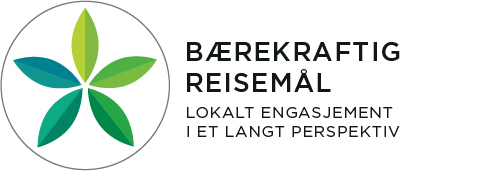 KriterierIndikatorerTips til dokumentasjonStatus på reisemåletAnsvarA – Forankring og implementering politisk A – Forankring og implementering politisk A – Forankring og implementering politisk A – Forankring og implementering politisk A – Forankring og implementering politisk A1Bærekraftig reiseliv skal være integrert i relevante planer og strategierregionalt og kommunaltEr bærekraftig reiseliv beskrevet i kommunal(e)- og/eller regional(e) planer og strategier slik at fremtidig ressursforvaltning og verdiskaping er ivaretattBesvar (ja/nei) og dokumenter med planer fra fylkeskommune, regionalråd, interkommunalt samarbeid og/eller (alle) kommunale planerHar kommunen(e) fattet politisk vedtak om å være en aktiv bidragsyter for å oppnå merket for bærekraftig reisemålBesvar (ja/nei) og dokumenter med vedtak fra kommunestyre(ne)KriterierIndikatorerTips til dokumentasjonStatus på reisemåletAnsvarB – Forankring og implementering på destinasjonenB – Forankring og implementering på destinasjonenB – Forankring og implementering på destinasjonenB – Forankring og implementering på destinasjonenB – Forankring og implementering på destinasjonenB1Reisemålet har en flerårig reisemålsstrategi som er tilpasset reisemålets størrelse og som er utviklet gjennom en åpen prosess. Er strategien vedtatt av destinasjonsledelsen og minimum oppdatert hvert 3. årBesvar (ja/nei) og dokumenter med reisemålsstrategi eller masterplan reiseliv samt vedtak i destinasjonsledelsen. Påvis at strategien/planen oppdateres hvert 3. årB1Reisemålet har en flerårig reisemålsstrategi som er tilpasset reisemålets størrelse og som er utviklet gjennom en åpen prosess. Er det en plan for minimum årlig orientering om status på strategien i kommunestyretBesvar (ja/nei) og dokumenter med agenda fra kommunestyre el. l. B2Reisemålet har en handlingsplan for bærekraftig reiselivsutviklingDekker planen gapene mellom standarden for bærekraftig reisemål og status på reisemålet (GAP analyse)Besvar (ja/nei) og dokumenter med handlingsplan og Statusrapport CDE (som da fungerer som GAP-analyse)B2Reisemålet har en handlingsplan for bærekraftig reiselivsutviklingEr det en plan for minimum halvårlig orientering om status på handlingsplanen for medlemsbedrifteneBesvar (ja/nei) og dokumenter med plan for orientering for medlemsbedrifterB3En betydelig andel av reiselivsbedriftene på reisemålet skal delta aktivt i finansiering, utvikling og markedsføring av reisemåletAndel av reiselivsbedrifter som har skriftlig avtale om betaling av årlig medlemsavgift eller finansiering av fellestiltakBesvar (andel i %) og dokumenter med registrering i Næringsoversikt Fremlegg beskrivelse av finansieringsmodell og min. 2 eksempler på signerte avtaler. Kalkuler andel i %.B3En betydelig andel av reiselivsbedriftene på reisemålet skal delta aktivt i finansiering, utvikling og markedsføring av reisemåletAndel av medlemsbedrifter som er involvert i destinasjonsledelse, relevante utvalg og prosjekterBesvar (andel i %). Som medlemsbedrift regnes bedrifter som har avtale med destinasjonsselskap om finansiering av fellestiltak. Dokumenter med Næringsoversikt med registrering av involverte bedrifter. B3En betydelig andel av reiselivsbedriftene på reisemålet skal delta aktivt i finansiering, utvikling og markedsføring av reisemåletTar destinasjonsledelsen initiativ til å involvere lokale aktører, utbyggere og eiere av fritidsboliger i utvikling av reisemåletBesvar (ja/nei). Lag liste med dokumenterte tiltak som er gjennomført og planlagtB4Destinasjonsledelsen skal arbeide for økt antall merker og sertifiseringer for miljø, kvalitet og bærekraft i reiselivsbedrifteneSelskapet som har destinasjonsledelsen er miljøsertifisertSvar (ja/nei). Dokumenter sertifisering/ sertifikatB4Destinasjonsledelsen skal arbeide for økt antall merker og sertifiseringer for miljø, kvalitet og bærekraft i reiselivsbedrifteneAntall iverksatte tiltak for å øke antall sertifiseringer/merkinger siste tre kalenderårBesvar (antall) og dokumenter med liste på dokumenterte tiltak som er gjennomført. B4Destinasjonsledelsen skal arbeide for økt antall merker og sertifiseringer for miljø, kvalitet og bærekraft i reiselivsbedrifteneAntall markedstiltak siste tre kalenderår som fremhever sertifiserte og merkede reiselivsbedrifterBesvar (antall) og dokumenter med liste på dokumenterte tiltak som er gjennomført.KriterierIndikatorerTips til dokumentasjonStatus på reisemåletAnsvarC – Bevaring av natur, kultur og miljøC – Bevaring av natur, kultur og miljøC – Bevaring av natur, kultur og miljøC – Bevaring av natur, kultur og miljøC – Bevaring av natur, kultur og miljø1. Kulturell rikdom1. Kulturell rikdom1. Kulturell rikdom1. Kulturell rikdom1. Kulturell rikdomC1-1Det skal finnes en oversikt over materiell- og immateriell kultur og kulturarv; steder, objekter eller tradisjoner av kulturell interesse, og som kan være en ressurs for reiselivetDestinasjonsledelsen har definert hva som er av både kulturell og kulturhistorisk interesseBesvar (ja/nei). Påvis at det finnes oversikt; registreringer på kulturminnesok.no, regionale og kommunale planer. Beskriv/dokumenter hva reiselivet har definert som ressurs for reiselivet. C1-1Det skal finnes en oversikt over materiell- og immateriell kultur og kulturarv; steder, objekter eller tradisjoner av kulturell interesse, og som kan være en ressurs for reiselivetReisemålet har retningslinjer eller forskrifter som er utformet for å beskytte kulturressurser.Besvar (ja/nei). Dokumenter retningslinjer med f.eks. forvaltningsplaner, informasjon i brosjyrer, og/eller skilting på kulturminner.C1-2Det skal finnes plan(er), utviklet i en åpen prosess, for formidling og aktiv bruk av materiell- og immateriell kultur og kulturarv; steder, objekter eller tradisjoner av kulturell interesse (Ref. C1-1)Bidrar planen(e) til reiselivets bruk, bevaring og formidling av reisemålets kulturarvBesvar (ja/nei). Dokumenter med kulturminneplan, reiselivsplan, kommunale eller regionale planer, og beskriv prosess. Beskriv hvordan reiselivet tar i bruk, bevarer og formidler kulturarven. C1-2Det skal finnes plan(er), utviklet i en åpen prosess, for formidling og aktiv bruk av materiell- og immateriell kultur og kulturarv; steder, objekter eller tradisjoner av kulturell interesse (Ref. C1-1)Andel av de 10 største arrangementer som er basert på aktiv bruk av steder, objekter eller tradisjoner av kulturell interesseLag liste over de 10 mest besøkte arrangementene. Påvis kulturelt grunnlag. Beregne andel i %C1-2Det skal finnes plan(er), utviklet i en åpen prosess, for formidling og aktiv bruk av materiell- og immateriell kultur og kulturarv; steder, objekter eller tradisjoner av kulturell interesse (Ref. C1-1)Antall reiselivsbedrifter med kvalitetsmerking for kulturarvLag liste over bedrifter med Olavsrosa. Besvar (antall)C1-2Det skal finnes plan(er), utviklet i en åpen prosess, for formidling og aktiv bruk av materiell- og immateriell kultur og kulturarv; steder, objekter eller tradisjoner av kulturell interesse (Ref. C1-1)Er korrekt formidling av områder av kulturell interesse gjort tilgjengelig på relevante språk og steder på reisemåletBesvar (ja/nei). Påvis formidling i reisemålets kommunikasjon (brosjyrer, web o.l.) og som oppslag/skilt på stedet.C1-3Det skal arbeides aktivt for utvikling av det lokale mattilbudetAndel av serveringsbedrifter som tilbyr minimum 25% lokalt og regionalt produsert mat og/eller drikkeDokumenter med kartlegging av medlemsbedrifter. Beregne andel i % C1-3Det skal arbeides aktivt for utvikling av det lokale mattilbudetAndel av serveringsbedrifter som tilbyr minimum 25% retter og/ eller drikke med lokal og regional tilhørighetDokumenter med kartlegging av medlemsbedrifter. Beregne andel i %C1-3Det skal arbeides aktivt for utvikling av det lokale mattilbudetAntall virksomheter som produserer lokal og regional mat og/ eller drikkeBesvar (antall) og dokumenter med liste over virksomheter. Påvis virksomhet med webside, facebookside el. l.C1-3Det skal arbeides aktivt for utvikling av det lokale mattilbudetAntall virksomheter med kvalitetsmerking for lokal mat/drikkeBesvar (antall) og dokumenter. Lag liste over merkede virksomheter (Norwegian Foodprint) og virksomheter som produserer kvalitetsmerkede produkter (Spesialitet Unik smak, Beskyttet Geografisk Betegnelse, Bondens Marked-matprodusent, og leverandører til regionale matmerker med tydelige kvalitetskravC2. Landskapets fysiske og visuelle integritetC2. Landskapets fysiske og visuelle integritetC2. Landskapets fysiske og visuelle integritetC2. Landskapets fysiske og visuelle integritetC2. Landskapets fysiske og visuelle integritetC2-1Det skal tas hensyn til landskapets fysiske og visuelle integritet ved gjennomføring av bygg- og anleggstiltakEr det gjennomført landskapsanalyse som beskriver landskapsområders verdier og brukBesvar (ja/nei) Dokumenter med Kommuneplanens arealdel og eksempel på reguleringsplaner som viser hensyn som tas. Påvis relevant informasjon med sidehenvisning.C2-1Det skal tas hensyn til landskapets fysiske og visuelle integritet ved gjennomføring av bygg- og anleggstiltakReisemålet har retningslinjer som ivaretar og sikrer landskapshensynBesvar (ja/nei) og dokumenter med Kommuneplanens arealdel. Påvis relevant informasjon med sidehenvisning.C2-1Det skal tas hensyn til landskapets fysiske og visuelle integritet ved gjennomføring av bygg- og anleggstiltakAndel innvilgede dispensasjonssøknader for nybygg i 100-m.- beltet langs saltvann, vann og vassdragBesvar (andel i %) og dokumenter. Søk informasjon på Kostra/ SSB, i «Miljøregnskap norske kommuner» eller spør kommunen. C3. Biologisk mangfoldC3. Biologisk mangfoldC3. Biologisk mangfoldC3. Biologisk mangfoldC3. Biologisk mangfoldC3-1Destinasjonsledelsen skal bidra i arbeidet med besøksstrategi og sårbarhetsanalyse i tilknytning til nasjonalparker/verneområderEr det utarbeidet besøksstrategi for nærliggende nasjonalpark(er)/verneområde(r) der reisemålet har bidratt aktivt inn i arbeidetBesvar (ja/nei) og beskriv reisemålets involvering i prosess. Dokumenter med møteinvitasjoner el. l.C3-1Destinasjonsledelsen skal bidra i arbeidet med besøksstrategi og sårbarhetsanalyse i tilknytning til nasjonalparker/verneområderEr det i denne forbindelse gjennomført sårbarhetsanalyse i områder hvor det er avdekket utfordringer knyttet til sårbare naturverdier og/eller mye besøkBesvar (ja/nei) og dokumenter ev. sårbarhets-analyse og resultatet av denne. Dersom det ikke avdekkes utfordringer kan det søkes N/A (Not applicable).C3-2Det skal finnes en oversikt over naturområder som kan være en ressurs for reiselivetDestinasjonsledelsen har definert hva som er naturområder, deriblant landskapsområder med natur- og kulturarv, av særskilt interesse for reiselivetVis oversikt – søk fylkesmannen for dokumentasjon. Besvar (ja/nei) gjennom å påvise områder som er av særskilt interesse for reiselivet. Dokumenter.C3-2Det skal finnes en oversikt over naturområder som kan være en ressurs for reiselivetAntall merkede ruter etter nasjonal mal for skilting og graderingBesvar (antall ruter) med liste over områder påført antall ruter – vandring, ski, sykkel. Tell opp antall. Dokumenter med løypekart og/eller liste over tilsagn fra tildelingsinstans, så som fylkeskommune, Gjensidige, Sparebankstiftelsen, eller kommunen.C3-3Det skal finnes plan(er), utviklet i en åpen prosess, for formidling og bruk av viktige naturområder av særskilt interesse for reiselivet, som minimerer uønsket belastning fra besøkende (Ref. C3-2)Hvor mange verneområder av særskilt interesse for reiselivet finnes innenfor reisemåletBesvar (antall). Dokumenter med besøksstrategi, forvaltningsplaner el. l. og beskriv prosess. Lag liste over antall nasjonalparker/verneområder av interesse for reiselivet.C3-3Det skal finnes plan(er), utviklet i en åpen prosess, for formidling og bruk av viktige naturområder av særskilt interesse for reiselivet, som minimerer uønsket belastning fra besøkende (Ref. C3-2)Finnes det forvaltningsplaner for disse verneområdene som bidrar til reiselivets bruk, bevaring og formidlingBesvar (ja/nei) og dokumenter med forvaltningsplaner og påvis nytteverdi for reiselivetC3-3Det skal finnes plan(er), utviklet i en åpen prosess, for formidling og bruk av viktige naturområder av særskilt interesse for reiselivet, som minimerer uønsket belastning fra besøkende (Ref. C3-2)Er korrekt formidling av natur og naturtyper av særskilt interessen gjort tilgjengelig på relevante språk og steder på reisemålet Besvar (ja/nei) og dokumenter formidling i reisemålets kommunikasjon (brosjyrer, web o.l.) og som oppslag/skilt på stedet.C3-3Det skal finnes plan(er), utviklet i en åpen prosess, for formidling og bruk av viktige naturområder av særskilt interesse for reiselivet, som minimerer uønsket belastning fra besøkende (Ref. C3-2)Er det gjennomført tiltak for å bøte på reiselivets eventuelle negative påvirkning på biologisk mangfold/naturmangfold (for eksempel reparasjon av stier, skilting, styring av ferdsel etc.)Besvare (ja/nei) med oversikt over gjennomførte tiltak. Dokumenter med presseoppslag og/eller bilder.C3-4Destinasjonsledelsen har et system for å sikre samsvar med lokale, nasjonale og / eller internasjonale standarder for høsting, fremvisning og salg av sopp, planter og dyrHar destinasjonsledelsen gjennomført tiltak for å informere reiselivsbedriftene og / eller gjestene om gjeldende regelverk og forvaltningBesvar (ja/nei) med liste over reiselivets og det offentliges informasjonstiltak – web, brosjyrer, skilting i terreng. Dokumenter. C4. Rent miljø og ressurseffektivitetC4. Rent miljø og ressurseffektivitetC4. Rent miljø og ressurseffektivitetC4. Rent miljø og ressurseffektivitetC4. Rent miljø og ressurseffektivitetC4-1Destinasjonsledelsen skal arbeide for økt antall miljøsertifiseringer på reisemåletReisemålets kommuneadministrasjon(er) er miljøsertifisertBesvar (ja/nei) og dokumenter sertifisering/ sertifikatC4-1Destinasjonsledelsen skal arbeide for økt antall miljøsertifiseringer på reisemåletAndel miljøsertifiserte reiselivsbedrifterLag liste over miljøsertifiserte bedrifter eller registrer i Næringsoversikt. Kalkuler andel i %C4-1Destinasjonsledelsen skal arbeide for økt antall miljøsertifiseringer på reisemåletAntall miljøsertifiserte reiselivsbedrifterSom overC4-1Destinasjonsledelsen skal arbeide for økt antall miljøsertifiseringer på reisemåletAntall sertifiserte reiselivsbedrifter av reisemålets 10 største reiselivsbedrifter- målt etter omsetningBesvar (antall) og dokumenter. Lag liste over 10 største, registrer sertifiseringer, tell opp. C4-2Bruk av transport til destinasjonen skal målesAndel gjester som ankommer med:fly / helikopterbusstogbåt/cruiseprivat- eller leiebil (bensin/diesel)bobilelektrisk drevet kjøretøymotorsykkelsykkelannen offentlig transportannetBesvar (andel i %) med spørsmål i Gjesteundersøkelse.I besvarelse av indikatoren må alle transportformer besvares. Ikke-relevante transportformer besvares med 0 (null)C4-3 
Bruk av transport til aktiviteter skal målesAndel gjester som benytter:fly / helikopterbusstogbåtprivat- eller leiebil (bensin/diesel)bobilelektrisk drevet kjøretøymotorsykkelsykkelannen offentlig transporttil fotsannetBesvar (andel i %) med spørsmål i Gjesteundersøkelse.I besvarelse av indikatoren må alle transportformer besvares. Ikke-relevante transportformer besvares med 0 (null)C4-4Destinasjonsledelsen skal arbeide for å redusere utslipp / transportbehovAntall nye tiltak siste kalenderår som bidrar til å redusere utslipp / transportbehov til destinasjonenBesvar (antall) og dokumenter. Kartlegg tiltak på reisemålet. Inkluder spørsmål i Bedriftsundersøkelse og suppler med innspill fra den.C4-4Destinasjonsledelsen skal arbeide for å redusere utslipp / transportbehovAntall nye tiltak siste kalenderår som bidrar til å redusere utslipp / transportbehov internt på reisemåletBesvar (antall) og dokumenter. Kartlegg tiltak på reisemålet. Inkluder spørsmål i Bedriftsundersøkelse og suppler med tiltak fra den.C4-4Destinasjonsledelsen skal arbeide for å redusere utslipp / transportbehovAntall ladepunkt dedikert for elektrisk kjøretøyBesvar (antall) og dokumenter. Kartlegg, lag liste og tell opp. Søk informasjon på f.eks. elbil.no eller ladestasjoner.noC4-5Destinasjonsledelsen skal arbeide for å redusere energiforbrukEnergiforbruk for alle reiselivsbedrifter i kWt pr. gjestedøgnBesvar (kWh for sum reiselivsbedrifter) og dokumenter.  Kontakt lokalt energiselskap/linjeeier og be om ett samlet tall på energiforbruk på bakgrunn av liste over reiselivsbedrifter med org.nummer. C4-5Destinasjonsledelsen skal arbeide for å redusere energiforbrukAndel reiselivsbedrifter som har gjennomført energibesparende tiltak siste tre kalenderårBesvar (andel i %) og dokumenter. Kartlegg tiltak på reisemålet. Inkluder spørsmål i Bedriftsundersøkelse og suppler med innspill fra den. C4-5Destinasjonsledelsen skal arbeide for å redusere energiforbrukAntall iverksatte tiltak for minimering av lys- og støyforurensning fra reiselivsbedrifteneBesvar (med antall) og dokumenter. Kartlegg tiltak på reisemålet. Inkluder spørsmål i Bedriftsundersøkelse og suppler med innspill fra den.C4-6Destinasjonsledelsen skal arbeide for å øke andelen av fornybar energiAndel energibruk pr år dekket av fornybare energikilderBesvar (andel i %) og dokumenter. Søk informasjon i kommunens klima- og miljøplan eller tilsvarende. C4-7Destinasjonsledelsen skal arbeide for redusert forbruk og høy kvalitet på vannressursene	Vannforbruk – kvantitet årligBesvar (m3=kubikk).  Summer forbrukstall fra offentlig- og større privat(e) vannverk. C4-7Destinasjonsledelsen skal arbeide for redusert forbruk og høy kvalitet på vannressursene	Renhetsgrad drikkevann (Kimtall)Besvar med Kimtall. Dokumenter med eksempler på vannprøver fra kommunale og private vannverk. C4-7Destinasjonsledelsen skal arbeide for redusert forbruk og høy kvalitet på vannressursene	Årlig kontroll av renhetsgrad i badevann (Cfu)Besvar med Cfu/100ml. Dokumenter med vannprøver fra kommunale og private badeplasser. C4-8Destinasjonen skal besørge et tilstrekkelig antall returpunkter for avfallshåndteringAntall returpunkt(er) for kildesortert avfall fra fritidsboliger på relevante (minimum 3) fraksjonerBesvar (antall). Kartlegg, dokumenter og tell opp. Kilde er gjerne interkommunalt renovasjonsselskap, Fjellstyrer, Nasjonalparkforvaltere, kommunen(e)C4-8Destinasjonen skal besørge et tilstrekkelig antall returpunkter for avfallshåndteringAntall toaletter og avfallsreturpunkter som er tilrettelagt på naturlige samlingspunkter og med tømmefrekvens etter behov:i utmarki sentrumsområderBesvar (antall) gjennom kartlegging. Lag liste og tell opp. C4-8Destinasjonen skal besørge et tilstrekkelig antall returpunkter for avfallshåndteringAntall tømmestasjoner for bobilKartlegg og tell opp (antall) offentlig og private tømmestasjoner: http://bobilplassen.no/tommestasjoner/   Kommunene har ansvar for å tilrettelegge. Se § 26: http://www.regjeringen.no/nb/dep/kld/dok/rundskriv/1998/t-598-kommunens-myndighet.html?id=108212C4-9Reiselivsbedrifter skal kildesortere sittavfallAndel av reiselivsbedrifter som kildesorterer på relevante (minimum 3) fraksjonerBesvar (andel i %) med spørsmål i Bedriftsundersøkelse.C4-9Reiselivsbedrifter skal kildesortere sittavfallAndel av kommersielle senger i turistområder med tilrettelegging for kildesortering på relevante (minimum 3) fraksjonerLag liste over antall kommersielle senger pr virksomhet. Kartlegg virksomheter som kildesorterer, suppler gjerne kartlegging med spørsmål i Bedriftsundersøkelse. Besvar (andel i %).C4-10Reisemålet har et system for å oppmuntre bedrifter til å redusere, gjenbruke og resirkulere avfallAndel av avfallsproduksjonen til fjernvarme og/eller gjenvinningBesvar (andel i %). Kontakt lokalt/interregionalt avfallsselskap eller søk informasjon på SSB. C4-10Reisemålet har et system for å oppmuntre bedrifter til å redusere, gjenbruke og resirkulere avfallAvhendes eventuell gjenværende fast avfall som ikke gjenbrukes eller resirkuleres på en sikker og miljøvennlig måteBesvar (ja/nei) og dokumenter. Kontakt lokalt/interregionalt avfallsselskap for dokumentasjon.C4-11Destinasjonsledelse og kommunen(e) skal i alle relevante anskaffelser stille miljøkrav som et tildelingskriterie vektet med minimum 10%Antall kommunale anskaffelser hvor tildelingskriteriet miljøkrav er vektet med minimum 10%Besvar (antall) og dokumenter. Innhent statistikk fra kommunens økonomi-  og/eller innkjøpsavdeling. Legg ved innkjøpsveileder el. l.C4-11Destinasjonsledelse og kommunen(e) skal i alle relevante anskaffelser stille miljøkrav som et tildelingskriterie vektet med minimum 10%Antall anskaffelser i destinasjonsledelsen hvor tildelingskriteriet miljøkrav er vektet med minimum 10%Besvar (antall) og dokumenter. Innhent statistikk/oversikt fra destinasjonsselskapet. Legg ved innkjøpsveileder el. l.C4-12Reisemålet har et system for å identifisere utfordringer og muligheter knyttet til klimaendringerEr utfordringer og muligheter knyttet til klimaendringer identifisertBesvar (ja/nei), beskriv og dokumenter. Referer til Plan og bygningslovens § 4.3. Dokumenter med Arealplaner, ROS-analyse og relevante ReguleringsplanerC4-12Reisemålet har et system for å identifisere utfordringer og muligheter knyttet til klimaendringerHar kommunen(e) klimatilpasningsstrategier som inkluderer utvikling, lokalisering, utforming og forvaltning av turistfasiliteterBesvar (ja/nei), beskriv og dokumenter. Referer til kommunal Klima- og miljøplan eller klimatilpasnings-strategi. Alternativt: Referer til Plan og bygningslovens § 4.3. Dokumenter med kommunens arealplaner og ROS-analyse og eksempel på Reguleringsplanarbeid med Planbeskrivelse og ROS-analyseKriterierIndikatorerTips til dokumentasjonStatus på reisemåletAnsvarD – Styrking av sosiale verdierD – Styrking av sosiale verdierD – Styrking av sosiale verdierD – Styrking av sosiale verdierD – Styrking av sosiale verdierD5. Lokal livskvalitet og sosiale verdierD5. Lokal livskvalitet og sosiale verdierD5. Lokal livskvalitet og sosiale verdierD5. Lokal livskvalitet og sosiale verdierD5. Lokal livskvalitet og sosiale verdierD5-1Destinasjonsledelsen skal innarbeide tiltak som bidrar til å skape gode holdninger til samfunnsansvar og fremme god gjesteatferdHar destinasjonsledelsen et strategisk dokument som omfatter etiske retningslinjerBesvar (ja/nei), beskriv kort og henvis til dokument(er) med relevant innhold.D5-1Destinasjonsledelsen skal innarbeide tiltak som bidrar til å skape gode holdninger til samfunnsansvar og fremme god gjesteatferdHar destinasjonsledelsen tilrettelagt for/tatt initiativ til opplæring i samfunnsansvar for reiselivsnæringen på reisemåletBesvar (ja/nei), beskriv kort og henvis til dokument(er) med relevant innhold.D5-1Destinasjonsledelsen skal innarbeide tiltak som bidrar til å skape gode holdninger til samfunnsansvar og fremme god gjesteatferdEr all markedskommunikasjon autentisk, realistisk og respektfull overfor gjester og lokalsamfunnBesvar (ja/nei), beskriv, vis eksempler og dokumenter. Inkluder ev. spørsmål i Gjesteundersøkelse som del av svaret.D5-1Destinasjonsledelsen skal innarbeide tiltak som bidrar til å skape gode holdninger til samfunnsansvar og fremme god gjesteatferdEr informasjon om reisemålet og forventning om gjestenes adferd (code of behavior) tilpasset og skalert til reisemålets gjestestrukturBesvar (ja/nei), beskriv, vis eksempler og dokumenter. D5-2Destinasjonsledelsen oppfordrer besøkende og lokalbefolkning til å arbeide frivillig for og/eller bidra til fellesgoder, kulturarv, og bevaring av biologisk mangfoldAntall tiltak som øker frivillig innsats for fellesgoder, kulturarv, og/ eller bevaring av biologisk mangfoldBesvar (antall). Lag liste over tiltak, dokumenter og tell opp.D6. Lokal kontroll og engasjement  D6. Lokal kontroll og engasjement  D6. Lokal kontroll og engasjement  D6. Lokal kontroll og engasjement  D6. Lokal kontroll og engasjement  D6-1Lokalsamfunnets ambisjoner, bekymringer og tilfredshet med reiselivsutviklingen blir målt, registrert og offentlig rapportertAndel innbyggere som er positive til reiselivssatsingenBesvar (andel i %) og dokumenter. Gjennomfør kartlegging, se verktøy Innspill til InnbyggerundersøkelseD6-1Lokalsamfunnets ambisjoner, bekymringer og tilfredshet med reiselivsutviklingen blir målt, registrert og offentlig rapportertAndel eiere av fritidsboliger som er positive til reiselivssatsingenBesvar (andel i %) og dokumenter. Gjennomfør kartlegging, gjerne som spørsmål i gjesteundersøkelse, alternativt kjøres en egen undersøkelse mot hytteeiere. D6-2Destinasjonsledelsen skal ta initiativ til å iverksette et opplæringsprogram for reiselivsansatte som inkluderer kunnskap om bærekraftig reiselivsutviklingAndel reiselivsbedrifter som deltar / har deltatt i opplæringsprogrammetVis opplæringsprogram. Besvar indikator (andel i %) med spørsmål i BedriftsundersøkelseD6-2Destinasjonsledelsen skal ta initiativ til å iverksette et opplæringsprogram for reiselivsansatte som inkluderer kunnskap om bærekraftig reiselivsutviklingAndel reiselivsbedrifter hvor mer enn 60% av de ansatte har deltatt i opplæringsprogramVis opplæringsprogram. Besvar indikator (andel i %) med spørsmål i BedriftsundersøkelseD7. Jobbkvalitet for reiselivsansatteD7. Jobbkvalitet for reiselivsansatteD7. Jobbkvalitet for reiselivsansatteD7. Jobbkvalitet for reiselivsansatteD7. Jobbkvalitet for reiselivsansatteD7-1Destinasjonsledelsen skal arbeide for økt status og stolthet i reiselivsnæringenAntall kompetansehevende tiltakBesvar (antall). Lag liste over tiltak, dokumenter og tell opp.D7-1Destinasjonsledelsen skal arbeide for økt status og stolthet i reiselivsnæringenAntall motivasjonshevende tiltakBesvar (antall). Lag liste over tiltak, dokumenter og tell opp.D7-1Destinasjonsledelsen skal arbeide for økt status og stolthet i reiselivsnæringenAntall lærlingeplasser/utplasseringerBesvar (antall) og dokumenter. Kartlegg i kommune, lærings-institusjoner og blant aktører. Innspill fra medlemsbedrifter kan hentes inn med spørsmål i Bedriftsundersøkelse. D7-2 Reisemålet skal dedikere ressurser for å redusere sesongvariasjoner for reiselivet der det er naturlig, og arbeider for å balansere behovene til den lokale økonomi, samfunn, kultur og miljøAndel ansatte i reiselivsbedrifter av totalt antall ansatte på destinasjonenBesvar (andel i %). Gjør egen kartlegging på reisemålet. Kartlegging kan inkluderes i oppgaven med Ringvirkningsanalyse.D7-2 Reisemålet skal dedikere ressurser for å redusere sesongvariasjoner for reiselivet der det er naturlig, og arbeider for å balansere behovene til den lokale økonomi, samfunn, kultur og miljøAntall tiltak for å øke antall helårs arbeidsplasserLag liste over tiltak, dokumenter og tell opp (antall)D7-3Destinasjonsledelsen skal arbeide for gode arbeidsforhold for ansatte i reiselivsnæringenAndel medlemsbedrifter med HMS-plan oppdatert minimum hvert annet årBesvar (andel i %) med spørsmål i Bedriftsundersøkelse.D7-3Destinasjonsledelsen skal arbeide for gode arbeidsforhold for ansatte i reiselivsnæringenAntall registrerte skader på arbeidsplassene Besvar (antall) med spørsmål i Bedriftsundersøkelse. (Andre kilder er ønskelig men ingen registre ser i dag ut til å kunne sortere på bransje/bedrift)  D7-3Destinasjonsledelsen skal arbeide for gode arbeidsforhold for ansatte i reiselivsnæringenAndel medlemsbedrifter som gjennomfører årlig medarbeiderundersøkelser/-samtalerBesvar (andel i %) med spørsmål i Bedriftsundersøkelse. D8. Gjestetilfredshet, trygghet og opplevelseskvalitetD8. Gjestetilfredshet, trygghet og opplevelseskvalitetD8. Gjestetilfredshet, trygghet og opplevelseskvalitetD8. Gjestetilfredshet, trygghet og opplevelseskvalitetD8. Gjestetilfredshet, trygghet og opplevelseskvalitetD8-1 Destinasjonsledelsen skal gjennomføre gjesteundersøkelser i viktige kundesegmenter minimum hvert 2. årAndel gjester som:er fornøyd med oppholdeter misfornøyd med oppholdethar registrert at reisemålet har iverksatt viktige miljøtiltaksomenergieffektivisering, kildesortering med merhar mottatt informasjon fra reisemålet/bedriftene ombærekraftig reiselivhar gjennomført gjenkjøp innen 5 åropplever god lokalkunnskap på reisemåletBesvares (andel i %) med spørsmål i Gjesteundersøkelse.D8-1 Destinasjonsledelsen skal gjennomføre gjesteundersøkelser i viktige kundesegmenter minimum hvert 2. årFremstår destinasjonen som bærekraftigBesvar (ja/nei) med spørsmål i Gjesteundersøkelse.D8-1 Destinasjonsledelsen skal gjennomføre gjesteundersøkelser i viktige kundesegmenter minimum hvert 2. årAntall iverksatte tiltak for å styrke gjesteopplevelsen på reisemålet, og som bygger på kunnskap fra gjesteundersøkelsenBesvar (antall) og dokumenter. Analyser gjesteundersøkelse og iverksett tiltak. Tell opp.D8-2 
Reisemålet har et system for å overvåke, forebygge og offentlig rapportere risiko, helsefare og kriminalitetRisikoanalyse for gjester på reisemålet og tiltaksplan for å minimere identifisert risiko er utarbeidetBesvares (Ja/nei) og dokumentere med destinasjonsledelsens risikoanalyse basert på offentlige og private virksomheters beredskapsplaner. Se notat Risikoanalyse. Tiltaksplan utarbeides på bakgrunn av analysen.D8-2 
Reisemålet har et system for å overvåke, forebygge og offentlig rapportere risiko, helsefare og kriminalitetEr sikkerhet og beredskap på et nivå som ivaretar reisemålets særegenhet og sesongmessige variasjoner Besvar (ja/nei), begrunn, vis eksempler og dokumenter.D8-2 
Reisemålet har et system for å overvåke, forebygge og offentlig rapportere risiko, helsefare og kriminalitetAvholdes det jevnlige møter mellom representanter for politi og/ eller redningstjeneste og destinasjonsledelsenBesvar (ja/nei), beskriv og dokumenter.D8-3Destinasjonsledelsen skal arbeide for at reiselivsnæringen tilrettelegger for allmenn tilgjengelighet for mennesker med nedsatt bevegelighet, syn, hørsel og astma/allergi, samt informerer om dette på sine nettsiderAndel medlemsbedrifter som har fått informasjon om «De 7 prinsippene for universell utforming» og NS 11036 Universell Utforming – Tilgjengelige reiselivsopplevelser Besvar (ja/nei) med spørsmål i Bedriftsundersøkelse etter at informasjon om de 7 prinsippene er presentert for/delt med aktørene på reisemålet D8-3Destinasjonsledelsen skal arbeide for at reiselivsnæringen tilrettelegger for allmenn tilgjengelighet for mennesker med nedsatt bevegelighet, syn, hørsel og astma/allergi, samt informerer om dette på sine nettsiderAndel av opplevelses- og aktivitetsbedrifter, overnattingsbedrifter og serveringsbedrifter på reisemålet som er tilrettelagt ift brukergrupper med særskilt behov (som syn, hørsel, bevegelseshemming og astma/allergi) Besvar (ja/nei) med spørsmål i BedriftsundersøkelseD8-3Destinasjonsledelsen skal arbeide for at reiselivsnæringen tilrettelegger for allmenn tilgjengelighet for mennesker med nedsatt bevegelighet, syn, hørsel og astma/allergi, samt informerer om dette på sine nettsiderEr informasjon om allmenn tilgjengelighet og tilrettelegging for mennesker med nedsatt bevegelighet, syn, hørsel og astma/ allergi tilgjengelig på destinasjonsselskapets nettsider og andre relevante flaterBesvar (ja/nei) og dokumenter. Kartlegg websider og andre relevante flater.KriterierIndikatorerTips til dokumentasjonStatus på reisemåletAnsvarE – Økonomisk levedyktighetE – Økonomisk levedyktighetE – Økonomisk levedyktighetE – Økonomisk levedyktighetE – Økonomisk levedyktighetE9. Økonomisk levedyktige og konkurransedyktige reiselivsdestinasjoner gjennom lokal verdiskapningE9. Økonomisk levedyktige og konkurransedyktige reiselivsdestinasjoner gjennom lokal verdiskapningE9. Økonomisk levedyktige og konkurransedyktige reiselivsdestinasjoner gjennom lokal verdiskapningE9. Økonomisk levedyktige og konkurransedyktige reiselivsdestinasjoner gjennom lokal verdiskapningE9. Økonomisk levedyktige og konkurransedyktige reiselivsdestinasjoner gjennom lokal verdiskapningE9-1Selskapet som har destinasjonsledelsen er økonomisk levedyktigAkkumulert positivt driftsresultat de siste 3 årBesvar (Tusen kroner). Summer driftsresultat i destinasjonsselskapet siste 3 år.E9-1Selskapet som har destinasjonsledelsen er økonomisk levedyktigSelskapets egenkapital i prosent av driftsinntekterBesvar (andel i %). Divider egenkapital på driftsinntekt.E9-2Omsetning og økonomisk verdiskaping på reisemåletHvor stor økonomisk verdiskaping genererer reiselivet Besvar (millioner) med tall fra Reiselivets Verdiskaping i NorgeE9-2Omsetning og økonomisk verdiskaping på reisemåletÅrlig omsetning fra alle reiselivsbedrifter delt på antall gjestedøgnBesvar (Tusen kroner). Summer omsetning, divider på antall gjestedøgn = omsetning pr gjestedøgnE9-2Omsetning og økonomisk verdiskaping på reisemåletAkkumulert resultat for destinasjonsledelsens kommersielle eiere/ medlemmer forrige regnskapsår er positivBesvar (Tusen kroner) med summen av regnskapsresultatet for medlemsbedriftene.E9-3Ringvirkninger på reisemålet skal overvåkesØkonomiske ringvirkninger av reiselivet (direkte og indirekte konsum)Besvar (Tusen kroner) og dokumenter med Ringvirkningsanalyse.E9-3Ringvirkninger på reisemålet skal overvåkesKvalitative ringvirkninger (infrastruktur og servicetilbud)Besvar (ja/nei) med liste over tiltak og tilbud i reiselivet som også kommer lokalbefolkningen til gode. Innspill til besvarelse kan hentes gjennom spørsmål i Bedriftsundersøkelse.E10. Økonomisk levedyktige og konkurransedyktige reiselivsbedrifterE10. Økonomisk levedyktige og konkurransedyktige reiselivsbedrifterE10. Økonomisk levedyktige og konkurransedyktige reiselivsbedrifterE10. Økonomisk levedyktige og konkurransedyktige reiselivsbedrifterE10. Økonomisk levedyktige og konkurransedyktige reiselivsbedrifterE10-1Destinasjonsledelsen skal overvåke utviklingen i gjestedøgn  Antall gjestedøgn i fritidsboliger per årBesvar (antall gjestedøgn) og dokumenter antall/vis beregning.E10-1Destinasjonsledelsen skal overvåke utviklingen i gjestedøgn  Fordeling av kommersielle gjestedøgn per år per markedBesvar (gjestedøgn pr marked pr år). Dokumenter tall/oppstilling av tall fra siste tilgjengelige år.E10-1Destinasjonsledelsen skal overvåke utviklingen i gjestedøgn  Andel varme senger ift. antall innbyggereBesvar (andel i %) og dokumenter tall for varme senger og antall innbyggere. Kalkuler andel.E10-2Det skal tilrettelegges for vekst i lavsesongFinnes det en plan for vekst i lav- og skuldersesong(er) som ikke er eldre enn 3 år, eller er revidert innenfor siste 3 år Besvar (ja/nei) og dokumenter med plan/henvis til relevant informasjon i plan(er).E10-2Det skal tilrettelegges for vekst i lavsesongAntall kommersielle gjestedøgn per måned siste 3 år Besvar (antall) og vis gjestedøgn pr måned og år i 3 år. E10-2Det skal tilrettelegges for vekst i lavsesongAntall kommersielle produkter i lavsesongBesvar (antall) og dokumenter med liste.E10-3Det skal arbeides aktivt for å maksimere bruken av tilgjengelige kommersielle sengerBeleggsprosent i kommersielle (varme) senger i gjennomsnitt for året, og fordelt per måned Besvar (% belegg) og dokumenter med oversikt over gjestedøgn, kapasitet og beleggsprosent pr måned og år.E10-3Det skal arbeides aktivt for å maksimere bruken av tilgjengelige kommersielle sengerSenger i fritidsboliger (kalde senger) i % av total overnattingskapasitetBesvar (faktor i %) og kalkuler. Divider Varme senger/total kapasitet = faktor. E10-4Destinasjonsledelsen støtter opp om lokale små og mellomstore bedrifter som fremmer og utvikler bærekraftige produkter og tjenester basert på områdets natur og kultur. Disse kan inkludere mat og drikke, håndverk, kunst, guiding, landbruksprodukter etc.Andel av reiselivsbedrifter som aktivt markedsfører og selger lokalt produserte bærekraftige varer og tjenester Besvar (andel i %) og dokumenter. Kartlegg antall og lag liste eller merk av i Næringsoversikt. Kan suppleres med spørsmål i BedriftsundersøkelseE10-4Destinasjonsledelsen støtter opp om lokale små og mellomstore bedrifter som fremmer og utvikler bærekraftige produkter og tjenester basert på områdets natur og kultur. Disse kan inkludere mat og drikke, håndverk, kunst, guiding, landbruksprodukter etc.Oppfordrer destinasjonsledelsen reiselivsbedriftene til å foreta lokale innkjøpBesvares (ja/nei) og dokumenter med liste over oppfordringer.